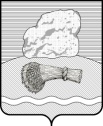 РОССИЙСКАЯ ФЕДЕРАЦИЯКалужская областьДуминичский районАдминистрация сельского поселения «Село Вертное» ПОСТАНОВЛЕНИЕ«15 » декабря  2022 года                                                                                   № 69О перечне муниципальных программсельского поселения «Село Вертное»,реализация которых планируется с 2023 года.        В соответствии с Бюджетным кодексом Российской Федерации, руководствуясь Постановлением администрации сельского поселения «Село Вертное» от 14.10.2013г №44 «Об утверждении Порядка принятия решений о разработке муниципальных программ сельского поселения «Село Вертное», их  формирования и реализации и Порядка проведения оценки эффективности реализации муниципальных программ  сельского поселения «Село Вертное», администрация сельского поселения «Село Вертное» ПОСТАНОВЛЯЕТ:      1. Утвердить прилагаемый Перечень муниципальных программ сельского поселения «Село Вертное», реализация которых планируется с 2023 года (далее – Перечень), согласно приложению.      2. Постановление от 15.11.2016 №62 «О перечне муниципальных программ сельского поселения «Село Вертное», реализация которых планируется с 2023 года» (в редакции от 07.05.2018 №32, от 24.02.2021 №13, от 11.07.2022 №38)  считать утратившим силу с 01 января 2023года.      3. Настоящее Постановление вступает в силу с 01 января 2023 года и подлежит обнародованию.     4. Контроль за исполнением настоящего Постановления оставляю за собой.Глава администрации                                                                              Л.Н.ГордееваПриложениек постановлению администрациисельского поселения «Село Вертное»от «15_» _декабря__2022 №69ПЕРЕЧЕНЬмуниципальных программ сельского поселения «Село Вертное», реализация которых планируется с 2023 года№ п/пНаименование муниципальной программы сельского поселения «Село Вертное»Муниципальный заказчик муниципальной программыКоординатор муниципальной программы1Муниципальная программа «Благоустройство территории сельского поселения «Село Вертное»Администрация сельского поселения «Село Вертное»Администрация сельского поселения «Село Вертное»2Муниципальная программа «Молодежь сельского поселения «Село Вертное»Администрация сельского поселения «Село Вертное»Администрация сельского поселения «Село Вертное»3Муниципальная программа «Сохранение и развитие культуры на территории сельского поселения «Село Вертное»Администрация сельского поселения «Село Вертное»Администрация сельского поселения «Село Вертное»4Муниципальная программа «Развитие муниципальной службы сельского поселения «Село Вертное»Администрация сельского поселения «Село Вертное»Администрация сельского поселения «Село Вертное»5Муниципальная программа «Обеспечение первичных мер пожарной безопасности в границах населенных пунктов сельского поселения «Село Вертное»Администрация сельского поселения «Село Вертное»Администрация сельского поселения «Село Вертное»6Муниципальная программа «Доступная среда для  инвалидов и других маломобильных групп населения сельского  поселения «Село Вертное»Администрация сельского поселения «Село Вертное»Администрация сельского поселения «Село Вертное»7Муниципальная  программа «Развитие торговли на территории сельского поселения  «Село Вертное»»Администрация сельского поселения «Село Вертное»Администрация сельского поселения «Село Вертное»8Муниципальная программа«Использование и охрана земель на территории муниципального образования сельское поселение «Село Вертное» Администрация сельского поселения «Село Вертное»Администрация сельского поселения «Село Вертное»